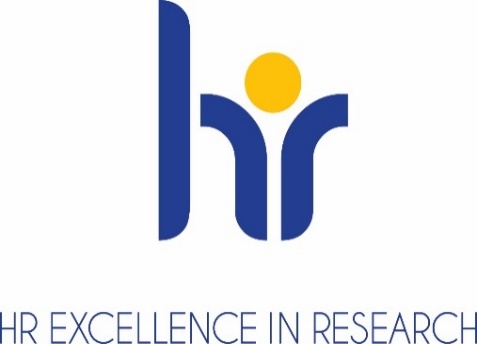 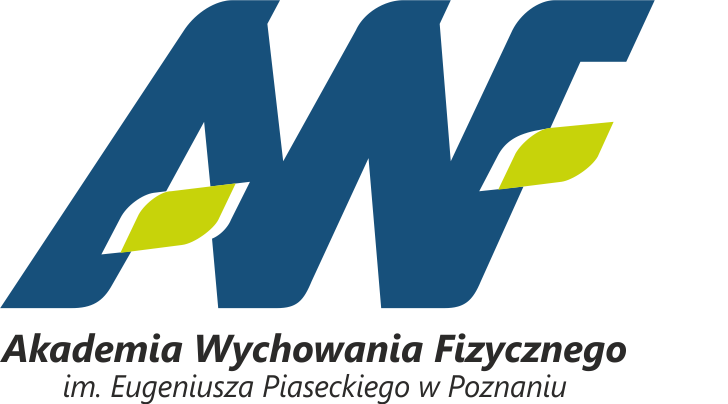 Informacja o wyniku konkursuw trybie art. 119 ustawy z dnia 20 lipca 2018 r. Prawo o szkolnictwie wyższym i nauce (Dz. U. z 2018 r. poz. 1668)DaneOpisInstytucjaAkademia Wychowania Fizycznego im. E. Piaseckiego  w PoznaniuWydział i JednostkaMiejsce pracyStanowiskoData ogłoszenia konkursuTermin składania ofertTermin rozstrzygnięcia konkursuIlość zgłoszeń na konkursImię i nazwisko kandydata, który wygrał konkursUzasadnienie